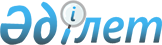 Об утверждении образца вида на жительство иностранца в Республике Казахстан (описание)
					
			Утративший силу
			
			
		
					Постановление Правительства Республики Казахстан от 23 января 1996 г. N 87. Утратило силу постановлением Правительства Республики Казахстан от 27 августа 2009 года N 1260       Сноска. Утратило силу постановлением Правительства РК от 27.08.2009 N 1260 .        Сноска. Заголовок в редакции постановления Правительства РК от 24.12.2008 № 1235 (порядок введения в действие см. п. 6 ).       В целях изготовления бланков вида на жительство иностранца в Республике Казахстан Правительство Республики Казахстан ПОСТАНОВЛЯЕТ: 

       Сноска. Преамбула в редакции постановления Правительства РК от 24.12.2008 № 1235 (порядок введения в действие см. п. 6 ). 

      1. Утвердить прилагаемый образец вида на жительство иностранца в Республике Казахстан (описание). 

      Сноска. Пункт 1 в редакции постановления Правительства РК от 24.12.2008 № 1235 (порядок введения в действие см. п. 6 ). 

      2. Министерству юстиции Республики Казахстан по заказу Министерства внутренних дел Республики Казахстан обеспечить изготовление бланков вида на жительство иностранца в Республике Казахстан в соответствии с его описанием, в пределах средств, предусмотренных в республиканском бюджете. 

       Сноска. Пункт 2 в редакции постановления Правительства РК от 24.12.2008 № 1235 (порядок введения в действие см. п. 6 ).       Первый заместитель 

      Премьер-Министра 

      Республики Казахстан 

Утвержден             

постановлением Правительства  

Республики Казахстан      

от 23 января 1996 г. N 87                     Образец вида на жительство 

             иностранца в Республике Казахстан (описание)        Сноска. Заголовок с изменениями, внесенными постановлением Правительства РК от 24.12.2008 № 1235 (порядок введения в действие см. п. 6 ). 

       1. Вид на жительство представляет собой цветную типографскую карточку с прозрачным пластиковым покрытием размером 70 х 100 мм. Надписи и разграфления выполнены краской черного цвета. 

  

      2. На лицевой стороне располагаются: 

      а) по верхнему краю надписи:                  ҚАЗАҚСТАН РЕСПУБЛИКАСЫ                  РЕСПУБЛИКА КАЗАХСТАН       между ними Государственный герб Республики Казахстан диаметром 20 мм; 

      б) под ними - Шетелдіктің тұру ықтиярхаты                    Вид на жительство иностранца       в) под гербом указывается N вида на жительство; 

      г) с левой стороны - фотография 33 х 43 мм. 

      Сноска. Пункт 2 с изменениями, внесенными постановлением Правительства РК от 24.12.2008 № 1235 (порядок введения в действие см. п. 6 ). 

      3. Справа от фотографии расположены четыре горизонтальные линии, под которыми написано:         Тегi / Фамилия         Аты / Имя         Әкесiнiң аты / Отечество         Туған күнi, айы, жылы / Дата рождения       Ниже место для машиносчитываемого текста. 

  

      4. На оборотной стороне восемь горизонтальных линий, под которыми размещены надписи:         Туған жерi / Место рождения         Азаматтығы / Гражданство         Тұрғылықты жерi / Место жительства         Берген мекеме / Орган выдачи         Берiлген күнi - колданылу мерзiмi / Дата выдачи - срок действия         Қолы / Подпись 

  

                                              Утвержден            

постановлением Правительства  

Республики Казахстан      

от 23 января 1996 г. N 87                   Образец удостоверения лица без

                        гражданства (описание) 

  

      Сноска. Исключен постановлением Правительства РК от 24.12.2008  № 1235 (порядок введения в действие см. п. 6 ). 
					© 2012. РГП на ПХВ «Институт законодательства и правовой информации Республики Казахстан» Министерства юстиции Республики Казахстан
				